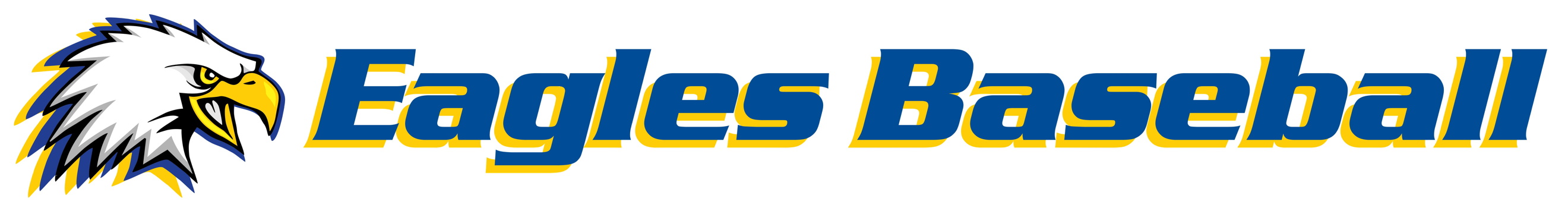 Check appropriate box:	Fifth Grade			Middle School (grade 6-8)			High School (grade 9-12)Student Athlete Name: 												Date of Birth: 		/	/		Age: 			Grade: 		 	Street Address: 					 City: 				 State: 		 Zip: 		Father’s Name: 							Father’s Phone: 				Father’s Email: 													Mother’s Name: 							Mother’s Phone: 				Mother’s Email: 													Check Appropriate Box:	Student is home-educated		Student attends a school.  The student is enrolled at:Primary Position:	Pitcher	         Catcher	      3rd Base	    Middle infield            1st Base 	OutfieldSecondaryPosition:		Pitcher	         Catcher	      3rd Base	    Middle infield            1st Base 	OutfieldShirt Size: 		  Hat Size: 		   Preferred Numbers (put down 3): _____     _____     _____     